Variazione limite Versamento Iva Adhoc EnterpriseEntrare in Archivi – Azienda – Dati Iva – Attività, entrare nell’elenco, richiamare l’attività, premere F3 di modifica, premere il bottone Dati Iva, se non presente aggiungere la riga con il nuovo anno 20XX, 100,00 come Versamento minimo, 103,29 come Versamento minimo acconto, 88 come % acconto Iva (se si gestisce il plafond inserite l’importo).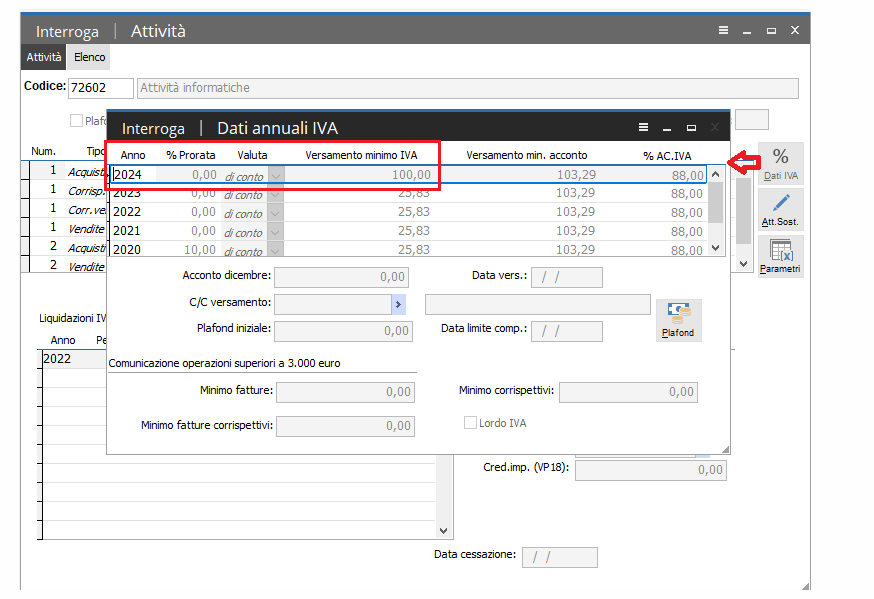 